ОПЕРАТИВНЫЙ ЕЖЕДНЕВНЫЙ ПРОГНОЗвозникновения и развития чрезвычайных ситуаций на подотчетнойтерритории Центрального федерального округа(по данным ТЦГМС ЧС субъектов РФ Центрального ФО, гидрометеорологической информации Росгидромета, Гидрометеостанций России, ФГБУ «Центральное УГМС» и ФГБУ «Центрально-Черноземное УГМС»)на 17 февраля 2021 г.1.1. Метеорологическая обстановка Центральный ФО: на территории округа местами пройдет небольшой снег, местами умеренный. Ветер переменных направлений 4-12 м/с. В Смоленской области порывы ветра до 14 м/с. Температура воздуха ночью -25…-16 С°, местами до -27°С, днем -7…-18°С. В Рязанской и Ярославской областях на дорогах местами снежные заносы. На территории Смоленской области местами метель.                             На преобладающей части территории округа гололедные явления. 16-18 февраля на территории ЦФО ожидается аномально-холодная погода с температурами на 7-12 градусов ниже климатической нормы.17 февраля 2021 года на территории города Москвы прогнозируется температура воздуха ночью с 16 на 17 февраля -15…-13ºС. Днём 17 февраля -11…-9ºС. Облачно. Небольшой снег. На дорогах и тротуарах гололедица. Ветер западный  5-10 м/с.1.2. Биолого-социальная обстановкаПроведение комплекса профилактических мероприятий на территории ЦФО, в связи со случаями заражения новым коронавирусом (2019-nCoV).1. Проведение комплекса профилактических мероприятий на территории ЦФО, в связи со случаями заражения новым коронавирусом (COVID-19): 1. Проведение комплекса профилактических мероприятий на территории ЦФО, в связи со случаями заражения новым коронавирусом (COVID-19):За 15.02.2021 в ЦФО зарегистрировано 4818 случая заражения новой коронавирусной инфекцией в 18-ти субъектах региона (Белгородская-155, Брянская-138, Владимирская-143, Воронежская-354, Ивановская-144, Калужская-141, Костромская-54, Курская-161, Липецкая-140, Московская-828, г. Москва-1559, Орловская-137, Рязанская-94, Смоленская-155, Тамбовская-134, Тверская-164, Тульская-147 и Ярославская-170).Всего, с нарастающим итогом, за ЦФО зарегистрированы 1632313 случаев заражения новой коронавирусной инфекцией в 18-ти субъектах региона (Белгородская-29759, Брянская-31318, Владимирская-25552, Воронежская-63341, Ивановская-28974, Калужская-28051, Костромская-17777, Курская-28657, Липецкая 22939, Московская-205031 г. Москва-956178, Орловская-28829, Рязанская-23332, Смоленская-24709, Тамбовская-24516, Тверская-31598, Тульская-31135 и Ярославская-30617), из них вылечились и выписаны 1462019 (+4980) человек в 18-ти субъектах региона (Белгородская-26811 (+69), Брянская-30065 (+203), Владимирская-22595 (+132), Воронежская-57072 (+320), Ивановская-26603 (+127), Калужская-25784 (+129), Костромская-14722 (+14), Курская-25392 (+144), Липецкая-19264 (+44), Московская-166380 (+802), г. Москва-869869 (+2089), Орловская-25785 (+125), Рязанская-21376 (+84), Смоленская-22238 (+94), Тамбовская-22363 (+56), Тверская-28186(+217), Тульская-28711 (+171), Ярославская-28803 (+160). Погибли 27617 (+162) человек в 18-ти субъектах Белгородская-444 (+6), Брянская-249 (+1), Владимирская-767 (+8), Воронежская-1779 (+21), Ивановская-849(+6), Калужская-240 (+1), Костромская-329 (+0), Курская-416 (+3), Липецкая-399 (+1), Московская-4237 (+29), г. Москва-14348 (+58), Орловская-403 (+3), Рязанская-263 (+2), Смоленская-524 (+5), Тамбовская-309 (+3), Тверская-569(+4), Тульская-1138 (+8) и Ярославская-354 (+3).1.3. Радиационно-химическая и экологическая обстановкаРадиационная, химическая и бактериологическая обстановка на подотчетной территории региона в норме. Естественный радиационный фон – 8-23 мкр/час (в соответствии с СанПиН 2.6.1.2523-09 безопасный уровень радиации до 60 мкр/час). Общий уровень загрязнения воздуха – умеренный.17 февраля в ЦФО метеорологические условия будут способствовать рассеиванию вредных примесей в приземном слое атмосферы.1.4 Гидрологическая обстановкаЗа прошедшие сутки в верхнем течении Дона сохранялись зажор льда ниже г.Задонск (Липецкая область), ледовая перемычка выше г.Лиски (Воронежская область), отмечается небольшое повышение уровня воды. Из-за увеличенного сброса Рыбинской ГЭС повышение уровня воды на  наблюдалось на р.Волге в районе г.Рыбинск (Ярославская область).1.5. Лесопожарная обстановкаЛесопожарная обстановка на территории ЦФО в норме.1.6. Ледовая обстановкаНа подотчетной территории Центрального федерального округа спланированы к открытию 7 ледовых переправ: Московская область – 3
(1-Луховицкий район, г.п. Белоомут, р.Ока; 1 – Луховицкий район, с. п. Дединово, р. Ока; 1-Луховицкий район, п.Ловцы, р.Ока, пешая), Рязанская область – 2 (Шиловский район, с. Юшта - с. Санское, р.Ока; Касимовский р-н, р.п. Елатьма, река Ока), Ярославская область – 2 (1-Тутаевский район, город Тутаев, река Волга; 1 – Рыбинский район, с. Глебово – Некоузский район д. Сменцево, р. Волга).На 15.00 15.02.2021 функционируют 3 ледовые переправы в Рязанской области (через р.Ока на а/д «Шилово-Юшта-Санское» в п. Юшта Шиловского района (эксплуатирующая организация - ООО РСП «АППРЕЛЬ», приказ №29 от 10.12.2020). Число полос-1, ширина полосы 5 м, расчётная
толщина ЛП: 0,18-0,20 м) и Ярославской области -2 (1 - через р. Волга на территории городского поселения Тутаев между улицами Романовская и 1-я Овражная, расстояние между берегами 650 м, ширина оборудованной дорожки 10 м, пешая; 2- через р. Волга между Некоузским и Рыбинским муниципальными районами (Проектная грузоподъемность переправы 4 тонны для одностороннего движения: Ширина полосы - 9метров; Длина проезжей части по льду – 1100 метров, автомобильная).За сутки ледовые переправы не открывались.На учёте состоит 423 места массового выхода людей на лёд (Белгородская-11, Брянская-15, Владимирская-30, Воронежская-18, Ивановская-27, Калужская-25, Костромская-41, Курская-10, Липецкая-10, Московская-31, Орловская-12, Рязанская-48, Смоленская-19, Тамбовская-12, Тверская-75,
Тульская-15, Ярославская-24). Всего используются 332 (Белгородская-11, Брянская-15, Владимирская-30, Воронежская-11, Ивановская-27, Калужская-25, Костромская-35, Курская-10, Липецкая-10, Московская-30, Орловская-12, Рязанская-48, Смоленская-19, Тамбовская-12, Тверская-1, Тульская-15, Ярославская-21).2. Прогноз возникновения происшествий (ЧС).Опасные метеорологические явления: не прогнозируются.Неблагоприятные метеорологические явления: не прогнозируются.2.1. Природно-техногенные источники происшествий (ЧС)В связи с выпадением снега, гололедом, порывами ветра до 14 м/с, изношенностью электросетей на территории Смоленской области повышается вероятность возникновения нарушения электроснабжения (связанного с обрывом (повреждением) ЛЭП и линий связи), падения деревьев, обрушения слабо укреплённых, широкоформатных, ветхих и рекламных конструкций.В связи с выпадением осадков в виде снега, гололедными явлениями, снежными заносами, метелью, туманом неудовлетворительным состоянием дорожного покрытия, несоблюдением правил дорожного движения на трассах федерального, регионального и местного значения на территории всего округа существует вероятность возникновения ЧС и затруднения движения транспорта, а также увеличения количества ДТП. На территории города Москвы, на предстоящие сутки прогнозируются ЧС не выше локального и местного уровня.2.2.Техногенные источники происшествий (ЧС)В связи с понижением температуры воздуха в ночные часы, использованием несертифицированных обогревательных приборов, неисправностью печного оборудования, а также анализом АППГ повышается риск увеличения количества техногенных пожаров. Особое внимание обращено на всю территорию округа. Из-за нарушения правил эксплуатации газового оборудования в жилом секторе существует вероятность взрывов бытового газа. Высокая вероятность возникновения ЧС прогнозируется в Московской области.На территории региона существует вероятность (на уровне среднемноголетних значений) возникновения аварийных отключений (происшествий) при эксплуатации объектов ЖКХ (водопроводных и канализационных сетей, водозаборных насосов (Источник ЧС – износ оборудования (износ систем ЖКХ свыше 60%), человеческий фактор). Особое внимание обращено на территории Владимирской, Воронежской, Ивановской, Калужской, Московской, Орловской, Рязанской, Смоленской, Тверской и Ярославской областей.2.3 Биолого-социальные источники происшествий (ЧС)Существует вероятность возникновения новых очагов АЧС домашних свиней в Смоленской, Тверской и Калужской областях в связи с ранее зафиксированными случаями.Сохраняется вероятность выявления случаев заражения новым коронавирусом (2019-nCoV) у населения, в частности людей пребывающих из-за границы на территорию РФ.3. Рекомендованные превентивные мероприятия1. При выполнении комплекса превентивных мероприятий по снижению риска возникновения ЧС (происшествий) и смягчению их последствий, руководствоваться в том числе следующими нормативно-правовыми актами:- Федеральный закон № 69-ФЗ «О пожарной безопасности»;- Федеральный закон № 123-ФЗ «Технический регламент о требованиях пожарной безопасности»;- Регулирование выбросов при неблагоприятных метеорологических условиях РД 52.04.52-85.2. Довести до председателя комиссии по чрезвычайным ситуациям и пожарной безопасности соответствующего уровня информацию о прогнозируемой ЧС с указанием территории (района, населенного пункта, объекта) возможного возникновения ЧС, вида и масштабов ожидаемой ЧС, возможных последствий, а также предложений по реализации комплекса предупредительных мероприятий, направленных на снижение вероятности возникновения ЧС и смягчение ее последствий.3. Совместно с территориальными органами исполнительной власти и подразделениями Государственной инспекции безопасности дорожного движения продолжить реализацию мер по предупреждению возникновения ЧС и аварийных ситуаций на автомобильных трассах. При необходимости уточнить планы прикрытия наиболее опасных участков дорог.4. Организовать инструктирование и проверку готовности ЕДДС городских округов и муниципальных районов, ДДС предприятий жизнеобеспечения, потенциально опасных и критически важных объектов, аварийно-спасательных и ремонтно-восстановительных формирований, предназначенных для ликвидации возможных аварий и ЧС.5. При получении информации о неблагоприятных метеорологических явлениях (усиление ветра, обильные осадки):- своевременно доводить до органов местного самоуправления неблагоприятный прогноз, а также перечень превентивных мероприятий, направленных на минимизацию возможных последствий чрезвычайных ситуаций. Осуществлять контроль выполнения профилактических и превентивных мероприятий, направленных на защиту населения и территорий;- в случае ухудшении обстановки обеспечивать своевременное введение соответствующих режимов функционирования и надлежащих уровней реагирования на чрезвычайные ситуации для органов управления и сил РСЧС, организовывать распределение (перераспределение) сил и средств;- осуществлять контроль работы комплексных оценочных групп, при необходимости инициировать повторное проведение оценки состояния домовладений с учетом мнения их владельцев и привлечением представителей общественности.Во взаимодействии с органами исполнительной власти субъектов Российской Федерации, территориальными органами ФОИВ и органами местного самоуправления организовать:- своевременное оповещение и информирование населения об угрозе возникновения чрезвычайных ситуаций и порядке их действий, а также о мерах выполняемых МЧС России в ходе реагирования на чрезвычайные ситуации;- решение вопросов по первоочередному жизнеобеспечению населения, оказанию всесторонней поддержки и адресной помощи маломобильным и социально незащищенным слоям населения, доставке хронических больных в специальные лечебные учреждения, находящиеся вне зоны чрезвычайных ситуаций, обеспечению общественной безопасности населения и сохранности личного имущества пострадавших;- при реагировании на чрезвычайные ситуации уделять внимание на организацию межведомственного взаимодействия;- при ликвидации последствий чрезвычайных ситуаций принимать самостоятельные, своевременные управленческие решения исходя из складывающейся обстановки, в рамках своей компетенции, не дожидаясь указаний от вышестоящих органов управления;- принимать меры по обеспечению своевременного развертывания пунктов временного размещения с соблюдением необходимых мер по обеспечению санитарных требований и обеспечением пострадавших граждан всей необходимой помощью;- принимать необходимые меры по восполнению в короткие сроки расходных материалов, используемых при ликвидации последствий чрезвычайных ситуаций;- в повседневной деятельности особое внимание уделять подготовке специалистов, входящих в состав оперативных дежурных смен, оперативных штабов и оперативных групп по порядку отработки и представления отчетных документов;- организовывать своевременное доведение изменений в нормативно правовые акты Российской Федерации и МЧС России, в части касающейся вопросов реагирования, защиты населения и территорий от чрезвычайных ситуаций.6. В связи с возможными случаями взрывов природного газа совместно с Роспотребнадзором инициировать проверки газовых носителей, газораспределительных станций и автомобильных газозаправочных станций.7. Совместно с организациями, обслуживающими жилой фонд, проводить разъяснительную работу с потребителями (абонентами) природного газа по пользованию газом в быту и содержанию ими газового оборудования в исправном состоянии.8. Организовать разъяснительную работу с населением субъектов подотчетных территории ГУ МЧС России по г. Москве:1) Через систему «ОКСИОН» (согласно регламента вывода информационных материалов на терминальные комплексы «ОКСИОН», организации оповещения и информирования населения при угрозе возникновения (возникновении) чрезвычайной ситуации (происшествия).2) Через СМИ:- о соблюдении правил дорожного движения на автодорогах;- о соблюдении правил пожарной безопасности в жилом секторе;- о правилах поведения на массовых мероприятиях;- о мерах поведения на водных объектах.9. Взять на контроль передвижение туристических групп, на маршруте которых имеются водные преграды, и работу туристических компаний, организующих данный вид отдыха.10. Продолжить работу по выполнению превентивных мероприятий в соответствии с оперативным прогнозом и рисками, с целью снижения последствий возможных ЧС (происшествий).11. Продолжить выполнение мероприятий по противопожарному обустройству населенных пунктов, а также организовать проведение внеплановых выездных проверок противопожарного обустройства всех населенных пунктов, в субъектах, где начался пожароопасный сезон.12. Использовать систему космического мониторинга, а также все имеющиеся службы наземного контроля в целях своевременного выявления очагов природных пожаров и принимать исчерпывающие меры по тушению очагов природных пожаров в день их обнаружения.13. В рамках прохождения пожароопасного периода 2020 года, организовать выполнение полного комплекса мероприятий, направленных на защиту населения, объектов экономики и социальной инфраструктуры, а также обеспечить постоянную готовность органов управления и сил РСЧС к реагированию.14. При возникновении предпосылок ЧС, немедленно докладывать старшему оперативному дежурному ЦУКС ГУ МЧС России по г. Москве и принимать все необходимые меры для смягчения последствий.Начальник дежурной смены по ЦФОЦУКС ГУ МЧС России по г. Москвемайор внутренней службы 							       А.В. Салтысяк Д.В. Перцев34001-761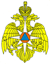 МЧС РОССИИГЛАВНОЕ УПРАВЛЕНИЕМИНИСТЕРСТВА РОССИЙСКОЙ ФЕДЕРАЦИИ ПО ДЕЛАМ ГРАЖДАНСКОЙ ОБОРОНЫ, ЧРЕЗВЫЧАЙНЫМ СИТУАЦИЯМ И ЛИКВИДАЦИИ ПОСЛЕДСТВИЙ СТИХИЙНЫХ БЕДСТВИЙ ПО Г. МОСКВЕ(Главное управление МЧС России по г. Москве)ул. Пречистенка, 22/2, стр.1, г. Москва, 119034Телефон:  244-82-72, 244-82-71 (код 499) Факс: 637-43-94 (код 495)E-mail: gu_moscow@mchs.gov.ru НачальникуЦентра «Антистихия»МЧС РоссииСтаршему оперативному дежурному МЧС РоссииНачальникам ГУ МЧС Россиипо субъектам РФНачальникам ЦУКС ГУ МЧС России по субъектам РФНачальникам ТЦМП ЧС  ГУ МЧС России по субъектам РФНачальнику Тульского СЦ